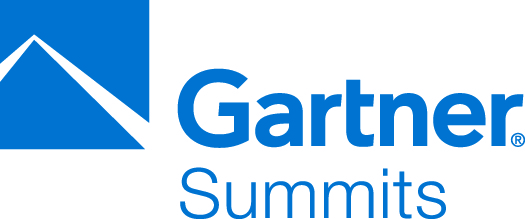 
Executive SummaryCost Summary

Session ROIPlease reference the notes you took onsite using the ROI Session Worksheets. Insert additional
session fields as needed by copying and pasting table.Private Briefing ROI

Please reference the notes you took onsite using the ROI Worksheets for your Gartner Analyst One-on-Ones
and your Exhibitor Face-to-Face meetings. Insert additional briefing fields by copying and pasting table.Business RelationshipsInclude contact information for all presenters, exhibitors and attendees that would be useful for your 
company to contact post-event  to address your business priorities.Exhibitor ROIList vendor solutions that you researched onsite for post event follow-up that align with business priorities.



SummaryOutline additional details on the ROI value to you and your company. In your summary, 
we suggest offering to train others on what you learned and include the date/time of 
your planned briefing in the space below.Attendee NameAttendee NameAttendee TitleAttendee TitleDepartmentDepartmentConference SummaryConference SummaryLearn how BI, analytics and performance management can provide you with the insights and metrics you need to make better decisions more quickly. Gain valuable insight into the latest BI developments through independent advice from Gartner experts, real experiences from peers and the solution providers.Conference URLConference URLwww.gartner.com/us/bi  Goals MetIdentify specifically what was brought back to the organization relevant to your business goals as payback for
conference investment.Goals MetIdentify specifically what was brought back to the organization relevant to your business goals as payback for
conference investment.Goals MetIdentify specifically what was brought back to the organization relevant to your business goals as payback for
conference investment.123Budget ActualConference Fee$$Airfare$$Transportation$$Hotel$$Meals$$Total$$Session TitleSession PresenterSession SummaryMajor TakeawaysAction Items IdentifiedEstimated ImpactSession TitleSession PresenterSession SummaryMajor TakeawaysAction Items IdentifiedEstimated ImpactSession TitleSession PresenterSession SummaryMajor TakeawaysAction Items IdentifiedEstimated ImpactSession TitleSession PresenterSession SummaryMajor TakeawaysAction Items IdentifiedEstimated ImpactMet WithDiscussion FocusSession SummaryMajor TakeawaysAction Items IdentifiedEstimated ImpactMet WithDiscussion FocusSession SummaryMajor TakeawaysAction Items IdentifiedEstimated ImpactMet WithDiscussion FocusSession SummaryMajor TakeawaysAction Items IdentifiedEstimated ImpactNameContact DetailsDescriptionDescriptionDescriptionDescriptionNameContact DetailsDescriptionDescriptionDescriptionDescriptionNameContact DetailsDescriptionDescriptionDescriptionDescriptionNameContact DetailsDescriptionDescriptionDescriptionDescriptionNameContact DetailsDescriptionDescriptionDescriptionDescriptionNameContact DetailsDescriptionDescriptionDescriptionDescriptionNameContact DetailsDescriptionDescriptionDescriptionDescriptionNameContact DetailsDescriptionDescriptionDescriptionDescriptionExhibitor NameSolution of InterestNameContact DetailsDescriptionExhibitor NameSolution of InterestNameContact DetailsDescriptionExhibitor NameSolution of InterestNameContact DetailsDescription